Network: Impact Report 2020The purpose of this documentThis document flows directly from our Action Plan for 2020 which translated our school priorities into actions for the current year of our five-year improvement cycle. These actions were responsive to identified challenges, changes or risks to delivery of improvement for student learning.Please note, due to the events of 2020 the data collection cycles of some measures were interrupted. Where this has occurred an N/A or 0 (zero) entry has been used.Our school’s contribution to whole-of-system Strategic IndicatorsEducation Directorate Strategic Indicator 2018-2021To promote greater equity in learning outcomes in and across ACT public schoolsTo facilitate high quality teaching in ACT public schools and strengthen educational outcomes.To centre teaching and learning around students as individualsIn 2020 our school supported this Strategic Indicator through – Priority 1,2 and 3 (see reporting for detail):Improvement in student writingImprovement in student outcomes in mathematicsImprovement in student wellbeing.Reporting against our prioritiesPriority 1:	Improvement in student writingTargets or measuresBy the end of 2021 we will achieve:An increase of 20 % or greater in the percentage of Year 3 and Year 5 students in the upper two bands of NAPLAN in Writing. Year 3: Band 5 and Band 6 – 67.5 % in 2016 with a 20% increase in 2021 equal to 81% or greaterYear 5: Band 7 and Band 8 – 10.8 % in 2016 with a 20% increase in 2021 equal to 12.96% or greaterA decrease of 20 % or greater in the percentage of Year 3 and Year 5 students in the bottom two bands of NAPLAN in Writing.Year 3: Band 1 and Band 2 – 5 % in 2016 with a 20% decrease in 2021 equal to 4% or lessYear 5: Band 3 and Band 4 – 8.1 % in 2016 with a 20% decrease in 2021 equal to 6.48% or lessStudent growth in Year 5 (within school match) is at or above the ACT scaled growth score and 85% of students have greater than or expected growth compared to 65.7% in 2016 for NAPLAN Reading Year 5 2016 average scaled growth score is 70.1 compared to the ACT average scaled growth score of 74.9. 90 % of 2017 Kindergarten and Year 1 students show improvement of at least five points on the Fadden PS Criterion Referenced Assessment Tool for writing by the time they are in Years 4 and 5 in 2021. In 2020 we implemented this priority through the following strategies:A whole school scope and sequence (curriculum map) developed and implemented Consistent visible learning strategies embedded across the school Assessment and feedback tools are used in classrooms according to an agreed annual schedule Below is our progress towards our five-year targets with an emphasis on the accumulation and analysis of evidence over the term of our plan. Student learning dataStudent learning data (school data set) As NAPLAN was not administered in 2020, we cannot therefore look to that measure to track student growth. Below is a graph which demonstrates the average score for students at each year level in December 2020 on the school-based writing assessment tool which was implemented in Term 4, 2020.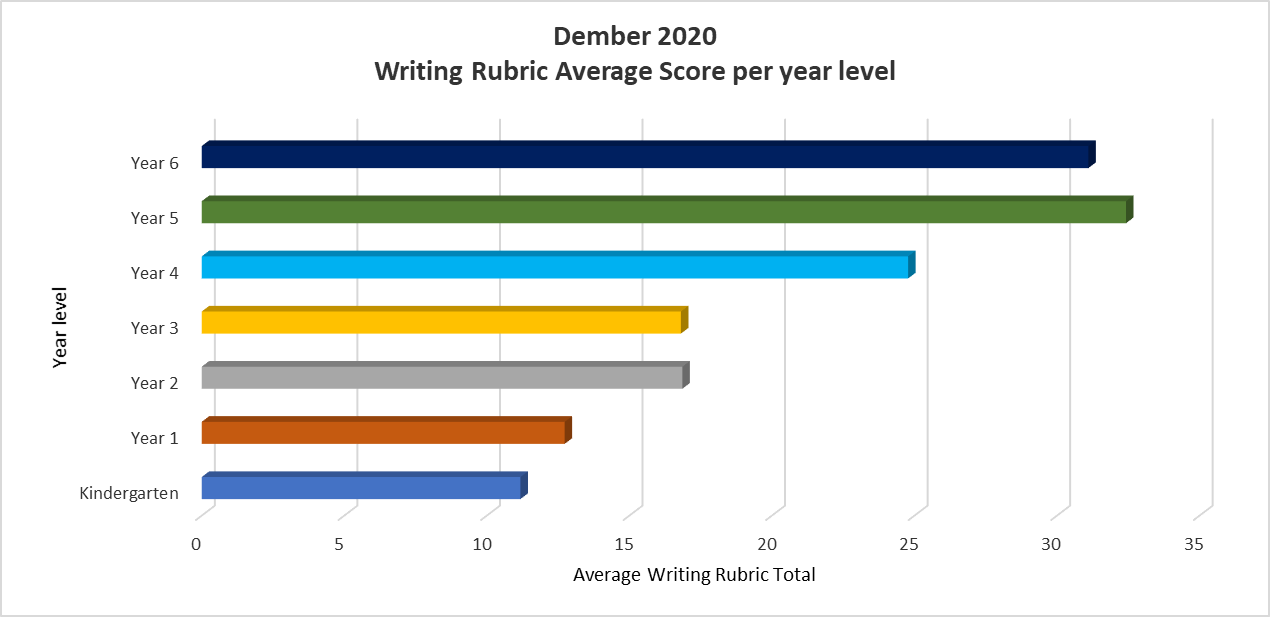 What this evidence tells usOur achievements for this priorityChallenges we will address in our next Action PlanPriority 2:	Improvement in student outcomes in mathematics Targets or measuresBy the end of 2021 the school will achieve: An increase of 20 % or greater in the percentage of Year 3 and Year 5 students in the upper two bands of NAPLAN in Numeracy.Year 3: Band 5 and Band 6 – 48.8 % in 2016 with a 20% increase in 2021 equal to 58.56% or greaterYear 5: Band 7 and Band 8 – 23.7 % in 2016 with a 20% increase in 2021 equal to 28.44% or greater.A decrease of 20 % or greater in the percentage of Year 3 and Year 5 students in the bottom two bands of NAPLAN in Numeracy.Year 3: Band 1 and Band 2 – 4.9 % in 2016 with a 20% decrease in 2021 equal to 3.92% or lessYear 5: Band 3 and Band 4 – 7.9 % in 2016 with a 20% decrease in 2021 equal to 6.32% or lessStudent growth in Year 5 (within school match) continues to be at or above the ACT scaled growth score and 85% of students have greater than or expected growth compared to 62.9% in 2016 for NAPLAN Numeracy. Year 5 2016 average scaled growth score is 93.7 compared to the ACT average scaled growth score of 83.8.PAT maths data will demonstrate an increase in the number of students performing at or above the normed range for their year level. In 2020 we implemented this priority through the following strategies.Developing and implementing Fadden PS mathematics agreed practices document.Developing whole school additive strategy assessment tool.Below is our progress towards our five-year targets with an emphasis on the accumulation and analysis of evidence over the term of our plan. Student learning dataStudent learning data (school data set) As NAPLAN was not administered in 2020, we cannot therefore look to that measure to track student growth. Below is a graph which demonstrates students Additive Strategies Sub-Element as at December 2020 using a school-based additive strategy assessment tool which was implemented in 2020.Additive Strategy elements are identified in the National Numeracy Learning Progression within the Australian Curriculum. They describe how a student becomes increasingly able to choose and use additive computational strategies for different purposes.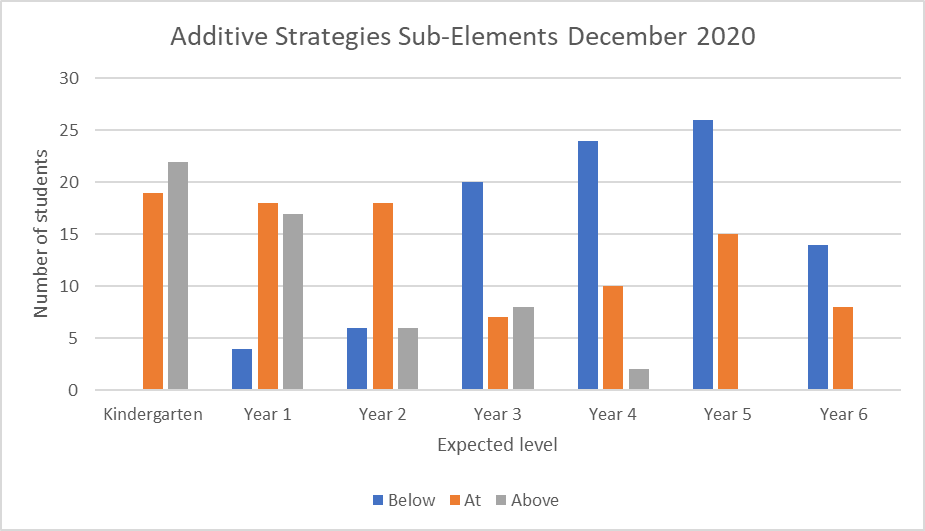 What this evidence tells usOur achievements for this priorityChallenges we will address in our next Action PlanPriority 3:	Improvement in student wellbeing  Targets or measuresBy the end of 2021 the school will achieve: 95 percent of parents agree or strongly agree that their children feel safe at this school in the School Satisfaction Survey. This would be a 22% increase from 2016 results.   95 percent of staff rate the school as achieving the nine areas of the National Safe Schools Framework. 95 percent of staff respond positively to feeling a sense of belonging at the school in the School Climate and Identification Measurement Tool. 95 percent of Year 4, 5 and 6 students agree that their teacher listens to them and values their opinion in the KidsMatter survey. In 2020 we implemented this priority through the following strategies.Implement a school-wide evidenced-based approach to early intervention to improve student wellbeing Implement and embed Positive Behaviours for Learning (PBL) across the school to establish consistency in responding to student behaviourBelow is our progress towards our five-year targets with an emphasis on the accumulation and analysis of evidence over the term of our plan. Perception DataSchool program and process dataPositive Behaviours for Learning (PBL) School Evaluation Tool (SET)The SET is conducted by the external PBL Coach and is designed to evaluate the critical features of school-wide effective behaviour supports and is reviewed after the initial training and then every 12 months to enable comparison of progress made within each feature.  Fadden Primary School participated in the SET at the end of 2019 and 2020.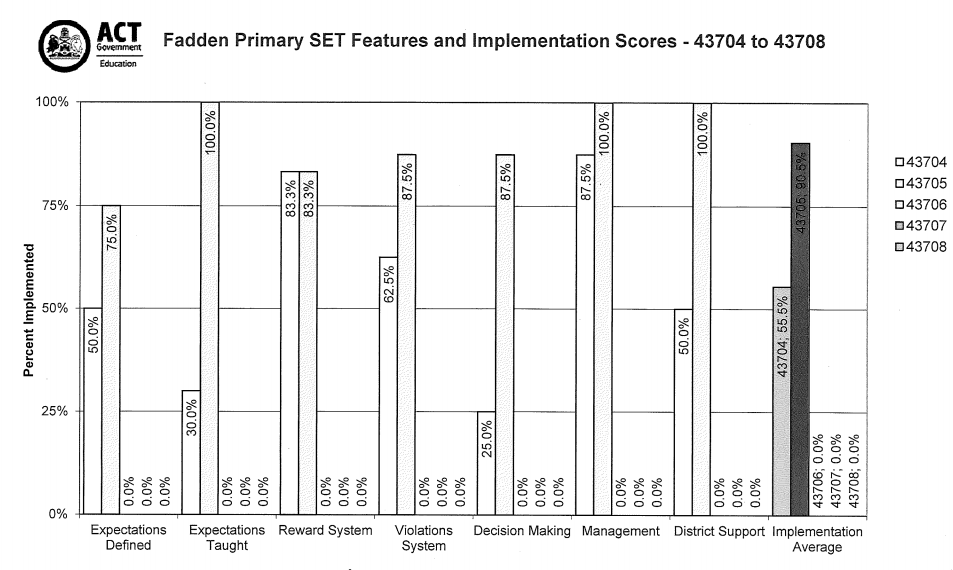 What this evidence tells usOur achievements for this priorityChallenges we will address in our next Action PlanReporting on preschool improvement All schools with a preschool setting are required to annually review and update their Quality Improvement Plan*. Schools have a choice to either report against their QIP using the Directorate template or to report progress here.  Targets or MeasuresBase2016Year 12017Year 22018Year 32019Year 42020Year 52021An increase of 20 % or greater in the percentage of Year 3 and Year 5 students in the upper two bands of NAPLAN in Writing. Year 3 67.5 % 53.5%35.1%44.1%N/AAn increase of 20 % or greater in the percentage of Year 3 and Year 5 students in the upper two bands of NAPLAN in Writing. Year 5 10.8 %24%9.8%22.2%N/AA decrease of 20 % or greater in the percentage of Year 3 and Year 5 students in the bottom two bands of NAPLAN in Writing.Year 3 5 %4.7%10.8%14.7%N/AA decrease of 20 % or greater in the percentage of Year 3 and Year 5 students in the bottom two bands of NAPLAN in Writing.Year 5: 8.1%4%19.5%13.3%N/AStudent growth in Year 5 (within school match) is at or above the ACT scaled growth score in Reading.School:71.4%ACT:80%School:81.5%ACT:78.3%School:77.8%ACT:82.7%School:67.5%ACT:72.9%N/A85% of Year 5 students have greater than or expected growth for Reading 66.7%68.2%80%48.6%N/AThe Year 5 cohort average is the highest across the school in 2020The Year 3 cohort average is at the same level of the Year 2 cohort average.The Year 1 cohort average is similar to the average for KindergartenThe Fadden PS Criterion Referenced Assessment Tool was not conducted in 2020 and can therefore not be compared in this report.The school will continue to focus on writing and developing whole school consistency in the teaching of literacy across the school, ensuring that students skills and knowledge are scaffolded and developed as part of their learning journey from Preschool to Year 6.A whole school scope and sequence (curriculum map) developed and implemented Australian Curriculum student achievement standards mapped for reporting.Participation in professional learning, as part of Early Years Literacy Initiative, was postponed to 2021 due to disruptions with COVID-19.Consistent visible learning strategies embedded across the school Goal setting introduced with students and reflected in Semester 1 2020 reports.Assessment and feedback tools used in classrooms according to an agreed annual scheduleImplementation of writing assessment tool for whole school data collection.Provided professional learning (PL) to teachers on writing assessment tool.Reviewed collected data with staff at whole school and class level.Develop consistent moderation of writing samples throughout the school to confirm valid data setsProvide targeted, evidence-based support for students below average and way above in English.Professional learning in writing.Ensure all staff access PL offered around the 10 Essentials of LiteracyDevelop consistency document on expectations for a literacy program, including writing at Fadden PSEmpower students to take ownership of their learning and become confident writers.Targets or MeasuresBase2016Year 12017Year 22018Year 32019Year 42020Year 52021An increase of 20 % or greater in the percentage of Year 3 and Year 5 students in the upper two bands of NAPLAN in numeracyYear 3: 48.8 %46.7%54.1%39.4%N/AAn increase of 20 % or greater in the percentage of Year 3 and Year 5 students in the upper two bands of NAPLAN in numeracyYear 5 : 23.7 %34%31%20.5%N/AA decrease of 20 % or greater in the number of Year 3 and Year 5 students in the bottom two bands of NAPLAN in numeracy.Year 3: 4.9 %6.7%2.7%3%N/AA decrease of 20 % or greater in the number of Year 3 and Year 5 students in the bottom two bands of NAPLAN in numeracy.Year 5: 7.9 %6.4%4.8%11.4%N/AStudent growth in Year 5 (within school match) continues to be at or above the ACT scaled growth score for Numeracy.School91.5%ACT91.6%School94.1%ACT96.4%School72.6%ACT93.1%School73%ACT85.6%N/A85% of students have greater than or expected growth compared to 61.1% in 2016 for NAPLAN Numeracy.61.1%73.8%60%40.5%N/AEarly Childhood classes (Kindergarten to Year 2) demonstrates students are at or above expectations for their additive strategies.There are more students below expectation in years 3-6This school-based evidence demonstrates that more needs to be done for our students to move into the at and above expected level.Established whole school beliefs and values for teaching mathematics Developed during professional learning opportunities Included agreed lesson structureIncluded development of assessment toolCollected and began to use assessment data to guide planning and pedagogical decision for all learnersDevelop consistent moderation of Fadden Number Assessment tool to confirm valid data sets.Empower students to take ownership of their learning and become confident mathematicians.Provide targeted, evidence-based support for students below average and way above in Mathematics.Targets or MeasuresBase2016Year 12017Year 22018Year 32019Year 42020Year 5202195 percent of parents agree or strongly agree that their children feel safe at this school in the School Satisfaction Survey87.3%86%91.6%90.6%81.1%95 percent of staff respond positively to feeling a sense of belonging at the school in the School Climate and Identification Measurement Tool*Average % of responses that agree or strongly agree to School Identification questions.90%95%95%98%94%Targets or MeasuresBase2016Year 12017Year 22018Year 32019Year 42020Year 5202195 percent of staff rate the school as achieving the nine areas of the National Safe Schools FrameworkNot completed66%100%Not completedNot completedParent perception survey data declined in 2020 with 81.1% of parents agreeing or strongly agreeing that their children feel safe as this school.Staff perception survey data slightly declined in 2020 by 4% when tracking staff sense of belonging at the school.Improvement in staff rating the school as achieving in the nine areas of the National Safe Schools Framework from 2017 to 2018.  This data was not collected in 2019 or 2020.Implementation of PBL was successful with the school’s implementation moving from 55.5% in 2019 to 90.5% in 2020. Tier 1 of Positive Behaviours for Learning implemented and assessedProfessional learning provided for PBL team and teaching staffStudents engaged in explicit lesson about behaviour expectations for all settingsSchool acknowledgement system trialled Response to intervention data developed and analysed  PBL Wellbeing Procedures approved by Board after consultation with students, staff and parentsImplement Positive Behaviours for Learning into the classroomImplement Friendly Schools Plus as the school’s social and emotional learning program.Document whole school procedures for promoting student voice.Increase community engagement opportunities with a focus on student learning eg. SeeSaw implementation.